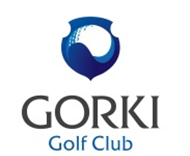 Ladies summer challenge 1 StageLadies summer challenge 1 StageОрганизатор турнираGORKI Golf ClubТурнирный комитетГлавный судья- Дмитрий Голев                                                                 Секретарь турнира – Валерия Попова                                                                                            Регистрация игроковreception@gorkigolf.ru  тел.: +7 812 318 09 90Открытие регистрацииЗа 10 дней до турнираЗакрытие регистрацииВ день турнираМаксимальное количество участников80 игроков                                                                                                                                           Ограничение участияЧлены клуба и гостиОграничение HCPМаксимальный гандикап допуска 36.0Использование кеддиКедди допущеныПравилаПравила R&A, местные правилаСтоимость участияЧлены клуба – 2000 рГольфисты, не являющиеся Членами Клуба – 5000 рГости 1500 р (включает легкий ужин и урок по гольфу)Стоимость участия включаетРаунд 18 лунок, кофе брейк, легкий ужинДресс код вечерней программыSmart casualФормат турнираStableford с учетом НСР 0 - 36Номинации 1,2,3 место во всех этапах Абсолютный чемпион по сумме 3-х лучших раундов из 5Специальные номинации:- Longest Drive- Nearest the PinИгровые тиКрасные Определение победителяПорядок призовых мест определяется по наибольшему количеству очков Stableford. В случае равного результата приоритет для претендентов на 1-3 места определяется по наименьшему значению их заявленного гандикапа. При равенстве и этого показателя – по лучшему результату очков 9,6,3 или последней лунки.Формат стартаПоследовательный стартФормирование флайтовТурнирный комитетРегистрация участников11.00 на ресепшн клубаСтарт Tee time12:00Время раунда 4 ч. 30 м.Место сдачи счетных карточекРесепшн г/к ГоркиПодведение итогов18:00. АкцияEarly Birds – при оплате участия в турнире за три дня до старта – скидка 10 %